FAX送信方向施設訪問アドボカシー2019年度活動報告会※申し込みにあたってお預かりする個人情報は、表記催しに関わること以外の目的で使用しません。HRCビル　大阪市港区波除4－1－37　　・ＪＲ環状線「弁天町」駅北口より　600ｍ(徒歩8分） （エレベーターご利用の場合は「弁天町」駅南口から）・地下鉄中央線「弁天町」駅4番出口より　700ｍ(徒歩10分）・休日は、ビル入り口の自動扉が開きません。案内掲示にしたがい、通用口あるいはスロープからお入りください。・車いす用トイレは９Fにあります。多目的トイレ（簡易ベッド付き）は、当ビルにはございません。 何かご不明な点がございましたら、遠慮なくおたずねください。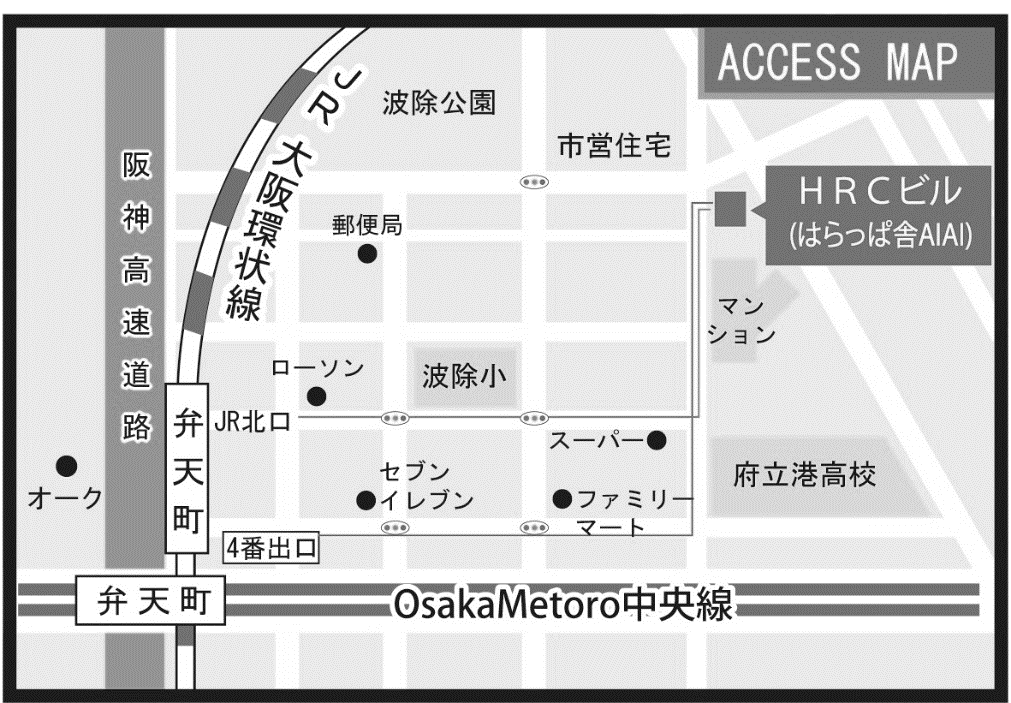 ふりがなお名前ご所属TELFAX備考連絡や配慮事項などがございましたら、本欄にお書き添えください。折り返し連絡させていただきます。連絡や配慮事項などがございましたら、本欄にお書き添えください。折り返し連絡させていただきます。連絡や配慮事項などがございましたら、本欄にお書き添えください。折り返し連絡させていただきます。